Акт о внедрении результатов научных исследованийБапхепит Галины Яковлевны по теме«Преодоление осложненного поведения подростков в условиях открытой воспитательной системы»1. Наименование предложений для внедренияМетодика взаимодействия педколлектива, родителей, социума по преодолению осложненного поведения подростков.Система дифференцированной воспитательной работы с подростками осложненного поведения на основе их индивидуально-типологических особенностей и программы поэтапного взаимодействия с ними.Когда и кем предложеноГ.Я.Бархерит в ходе исследования в 2000—2002 гг.Источники информацииБархерит ГЛ. Классификация типов подростков, коррекция их поведения П Праблемы выхавання. - 2000. - № 4. - с. 60 -67.Бархерит Г. Я., Кахнович Я.В. Подходы к преодолению осложненного поведения подростков П Адукацыя i выхаванне. 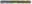 2001. - 	- с.19-27.З. Бархерит Г. Я. Социально-психологические тренинги и психолого-педагогические консилиумы как средство преодоления осложненного поведения подростков // Сацыяльна педагаМчная работа.- 2001.- - С. 63 - 73.4. Когда и кем внедреноСредней школой №1 З г. Лиды в 2001-2002 гг.Директор П.П. Марук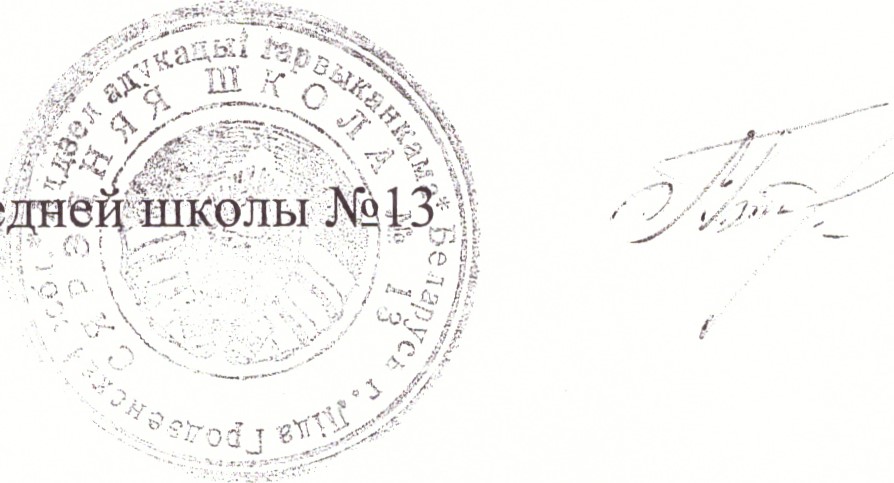 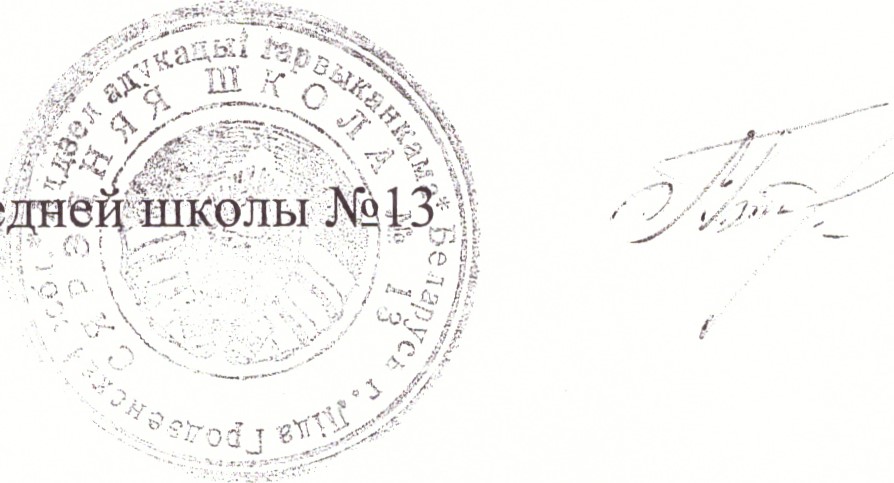 